Asia-Pacific Journal of Information Technology and Multimedia issue(volume) year: firstpage – lastpagehttps://doi.org/10.17576/apjitm-year-issuevolume-articlenoTitle in EnglishTitle in Malay Language (Tajuk dalam Bahasa Melayu)First Author Name, Second Author Name*Affiliation, Country*Corresponding author: emailauthor@mail.comReceived 17 September 2023Accepted 17 November 2023, Available online 1 December 2023ABSTRACTContent of abstract around 150 – 250 words.Keywords: three to five keywordsABSTRAKKandungan abstrak dalam Bahasa Melayu dalam 150 – 250 patah perkataanKata kunci: tiga hingga lima kata kunciINTRODUCTIONParagraph 1 …………………………………………………………………………………… …………………………………………………………………………………………………………………………………………………………………………………………………………………………………………………………………………………………………………………………………………………………………………………………………………………………………………………………………………………………………………….Paragraph 2 …………………………………………………………………………………… ……………………………………………………………………………………………………………………………………………………………………………………………………………………………………………………………………………………………………………………………………………………………………………………………………………………………………………………………………………………………………………………………………………………………………………………………………………………………………………………………………………………………………………………………………………………………………………………….RELATED WORKParagraph 1 …………………………………………………………………………………… ………………………………………………………………………………………………………………………………………………………………………………………………………………………………………………………………………………………………………………………………………………………………………………………………………………………………………………………………………in Table 1.TABLE 1. Title of tableParagraph 2 …………………………………………………………………………………… ………………………………………………………………………………………………………………………………………………………………………………………………………………………………………………………………………………………………………………………………………………………………………………………………………………………………………………………………………in Figure 1.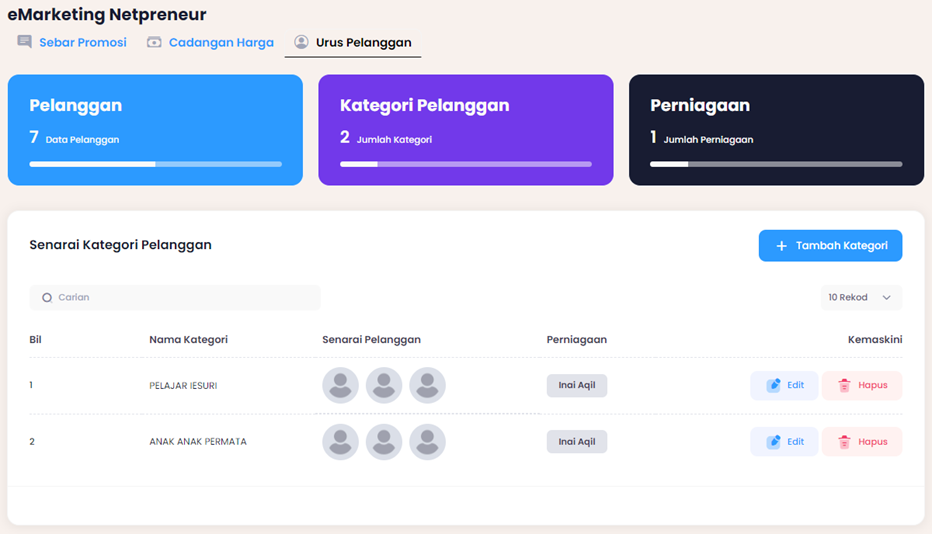 FIGURE 1. Title of figureParagraph 3 …………………………………………………………………………………… ………………………………………………………………………………………………………………………………………………………………………………………………………………………………………………………………………………………………………………………………………………………………………………………………………………………………………………………………………METHODOLOGYParagraph 1 …………………………………………………………………………………… ………………………………………………………………………………………………………………… According to James (2024), ………………………………………………… ………………………………………………………………………………………………………………………………………………………………………………………………………………………………………………………………………………………………… Paragraph 2 …………………………………………………………………………………… …………………………………………………………………………………………………………………………………………………………………………………………………… ……………………………………………………………………………………………………………………………………………………………………………………………………………………………………………………………………………… (Charles & Lisa 2023). Paragraph 3 …………………………………………………………………………………… …………………………………………………………………………………………………………………………………………………………………………………………………… ……………………………………………………………………………………………………………………………………………………………………………………………………………………………………………………………………………… (Paul et al. 2022). Paragraph 4 …………………………………………………………………………………… …………………………………………………………………………………………………………………………………………………………………………………………………… ………………………………………………………………………………………………… ………………………………………………………………………………………………………………..………………………………………..…………..Paragraph 5 …………………………………………………………………………………… ……………………………………………………………………………………………………………………………………………………………………………………………………CONCLUSIONParagraph 1 …………………………………………………………………………………… ……………………………………………………………………………………………………………………………………………………………………………………………………………………………………………………………………………………………………………………………………………………………………………………………………………………………………………………………………… ACKNOWLEDGEMENTParagraph 1 …………………………………………………………………………………… ………………………………………………………………………………………………… REFERENCESCharles, B., & Lisa, P. 2023. Title of Article, Journal Title Volume Number, No. of issue (year): page range. URL or Name of Database.James, K. 2024. Title of Article, Journal Title Volume Number, No. of issue (year): page range. URL or Name of Database.Paul, A., Mark, B.,  Kevin, C. 2022. Title of Article, Journal Title Volume Number, No. of issue (year): page range. URL or Name of Database.CategoryAgeGenderQuantityUndergraduate19-23Male8Postgraduate19-25Female16Total of participant Total of participant Total of participant 28